Arbeidsplan for 10GUke 42 og 43OrdenseleverUke: Mats og HeddaUke: Kristian og VanessaInformasjonHospitering: For å finne ut hvor du skal hospitere, når det skal skje og hva du bør ta med deg, så må du logge deg inn på nettsiden rogaland.skoleogarbeidsliv.no. Brukernavn og passord er det samme som du bruker når du logger deg inn på Feide.Rådgivere vil i uke 42 komme med praktisk informasjon om Fagsafari for elevene det gjelder.I forbindelse med henting av elever etter skoletid oppfordrer vi foresatte til å bruke skolens parkeringsplass. Vennligst ikke bruk «stopp» feltet som er nærmest skolen da dette er forbeholdt svømmebussen til på/avstigning av elevene.UKEUKEMANDAGTIRSDAGTIRSDAGONSDAGONSDAGONSDAGTORSDAGFREDAGDenne uka:Denne uka:4242Konsert 3-5.timeKonsert 3-5.timeKonsert 3-5.time4343FagsafariFagdag engelsk, tripp trappPresentasjon NaturfagPresentasjon Naturfag4444GloserHospiteringUtviklingssamtaler Kristoffers eleverHospiteringUtviklingssamtaler Kristoffers elever4545Muntlig vurdering spanskMuntlig vurdering spanskMuntlig vurdering spanskMuntlig vurdering spanskMuntlig vurdering spanskFagdag norskHei verdenHei verdenMin egen huskeliste:Min egen huskeliste:Min egen huskeliste:Min egen huskeliste:Min egen huskeliste:Min egen huskeliste:Min egen huskeliste:Min egen huskeliste:Min egen huskeliste:Min egen huskeliste:Min egen huskeliste:Min egen huskeliste:BURSDAGER!Oktober: 19. Kristoffer31. Jan Helge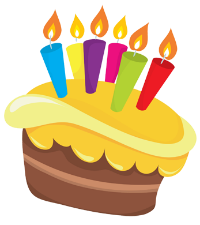 BURSDAGER!Oktober: 19. Kristoffer31. Jan HelgeFagFagFagLæringsmålLæringsmålLæringsmålBegreperBegreperHjemmearbeidHjemmearbeidHjemmearbeidHjemmearbeidHjemmearbeidHjemmearbeidHjemmearbeidHjemmearbeidNorskNorskNorskKunne skrive drøftende fagartikkelKunne lese, analysere og tolke skjønnlitterære teksterKunne skrive tekster på nynorsk.Kunne skrive drøftende fagartikkelKunne lese, analysere og tolke skjønnlitterære teksterKunne skrive tekster på nynorsk.Kunne skrive drøftende fagartikkelKunne lese, analysere og tolke skjønnlitterære teksterKunne skrive tekster på nynorsk.ProblemstillingTemasetningKommentarsetningInnledningKonklusjonAvsnittArgumentasjonKildekritikkProblemstillingTemasetningKommentarsetningInnledningKonklusjonAvsnittArgumentasjonKildekritikkFortsett å les skjønnlitteratur, litt hver dag, 20 minutter eller mer. Neste bok du skal lese bør være på nynorsk. Lær deg å bøye fem vanlige sterke nynorskverb. Fortsett å les skjønnlitteratur, litt hver dag, 20 minutter eller mer. Neste bok du skal lese bør være på nynorsk. Lær deg å bøye fem vanlige sterke nynorskverb. Fortsett å les skjønnlitteratur, litt hver dag, 20 minutter eller mer. Neste bok du skal lese bør være på nynorsk. Lær deg å bøye fem vanlige sterke nynorskverb. Fortsett å les skjønnlitteratur, litt hver dag, 20 minutter eller mer. Neste bok du skal lese bør være på nynorsk. Lær deg å bøye fem vanlige sterke nynorskverb. Fortsett å les skjønnlitteratur, litt hver dag, 20 minutter eller mer. Neste bok du skal lese bør være på nynorsk. Lær deg å bøye fem vanlige sterke nynorskverb. Fortsett å les skjønnlitteratur, litt hver dag, 20 minutter eller mer. Neste bok du skal lese bør være på nynorsk. Lær deg å bøye fem vanlige sterke nynorskverb. Fortsett å les skjønnlitteratur, litt hver dag, 20 minutter eller mer. Neste bok du skal lese bør være på nynorsk. Lær deg å bøye fem vanlige sterke nynorskverb. Fortsett å les skjønnlitteratur, litt hver dag, 20 minutter eller mer. Neste bok du skal lese bør være på nynorsk. Lær deg å bøye fem vanlige sterke nynorskverb. MatematikkMatematikkMatematikkDu skal kunne gjere berekningar om forbruk, bruk av kredittkort, inntekt, lån og sparing, setje opp budsjett og rekneskap ved å bruke rekneark og gjere greie for berekningar og presentere resultataDu skal kunne gjere berekningar om forbruk, bruk av kredittkort, inntekt, lån og sparing, setje opp budsjett og rekneskap ved å bruke rekneark og gjere greie for berekningar og presentere resultataDu skal kunne gjere berekningar om forbruk, bruk av kredittkort, inntekt, lån og sparing, setje opp budsjett og rekneskap ved å bruke rekneark og gjere greie for berekningar og presentere resultataJobb med oppgaven i personlig økonomi. Husk innlevering på it’s learning fredag 03.11.17Jobb med oppgaven i personlig økonomi. Husk innlevering på it’s learning fredag 03.11.17Jobb med oppgaven i personlig økonomi. Husk innlevering på it’s learning fredag 03.11.17Jobb med oppgaven i personlig økonomi. Husk innlevering på it’s learning fredag 03.11.17Jobb med oppgaven i personlig økonomi. Husk innlevering på it’s learning fredag 03.11.17Jobb med oppgaven i personlig økonomi. Husk innlevering på it’s learning fredag 03.11.17Jobb med oppgaven i personlig økonomi. Husk innlevering på it’s learning fredag 03.11.17Jobb med oppgaven i personlig økonomi. Husk innlevering på it’s learning fredag 03.11.17EngelskEngelskEngelskWorld Wide EnglishPerspectives magazienWorld Wide EnglishPerspectives magazienWorld Wide EnglishPerspectives magazienGloser:currentuncommoninterpretationamiablemeticulouspossessionbusinesstattooresistanceglamorousGloser:currentuncommoninterpretationamiablemeticulouspossessionbusinesstattooresistanceglamorousPerspectives magazine uke 43. Les og forbered hjemme, mer informasjon i timen.Perspectives magazine uke 43. Les og forbered hjemme, mer informasjon i timen.Perspectives magazine uke 43. Les og forbered hjemme, mer informasjon i timen.Perspectives magazine uke 43. Les og forbered hjemme, mer informasjon i timen.Perspectives magazine uke 43. Les og forbered hjemme, mer informasjon i timen.Perspectives magazine uke 43. Les og forbered hjemme, mer informasjon i timen.Perspectives magazine uke 43. Les og forbered hjemme, mer informasjon i timen.Perspectives magazine uke 43. Les og forbered hjemme, mer informasjon i timen.KRLEKRLEKRLEDu skal lære noen typiske trekk ved den katolske og den ortodokse kirkeDu skal lære noen typiske trekk ved den katolske og den ortodokse kirkeDu skal lære noen typiske trekk ved den katolske og den ortodokse kirkeDet blir ikke lekser i KRLE denne travle perioden.Det blir ikke lekser i KRLE denne travle perioden.Det blir ikke lekser i KRLE denne travle perioden.Det blir ikke lekser i KRLE denne travle perioden.Det blir ikke lekser i KRLE denne travle perioden.Det blir ikke lekser i KRLE denne travle perioden.Det blir ikke lekser i KRLE denne travle perioden.Det blir ikke lekser i KRLE denne travle perioden.NaturfagNaturfagNaturfagArv og generArv og generArv og generDNA, gener, alleler, proteinkuler, dobbel helixDNA, gener, alleler, proteinkuler, dobbel helixForbered presentasjon om ditt tema. Dette snakker vi om i naturfagtimen torsdag.Forbered presentasjon om ditt tema. Dette snakker vi om i naturfagtimen torsdag.Forbered presentasjon om ditt tema. Dette snakker vi om i naturfagtimen torsdag.Forbered presentasjon om ditt tema. Dette snakker vi om i naturfagtimen torsdag.Forbered presentasjon om ditt tema. Dette snakker vi om i naturfagtimen torsdag.Forbered presentasjon om ditt tema. Dette snakker vi om i naturfagtimen torsdag.Forbered presentasjon om ditt tema. Dette snakker vi om i naturfagtimen torsdag.Forbered presentasjon om ditt tema. Dette snakker vi om i naturfagtimen torsdag.Samf.fagSamf.fagSamf.fagHva er FN?Hvordan er rikdommen i verden fordelt og hvorfor er den så skjevt fordelt?Hva blir gjort for å bedre levekårene for de fattigste menneskene?Hva er FN?Hvordan er rikdommen i verden fordelt og hvorfor er den så skjevt fordelt?Hva blir gjort for å bedre levekårene for de fattigste menneskene?Hva er FN?Hvordan er rikdommen i verden fordelt og hvorfor er den så skjevt fordelt?Hva blir gjort for å bedre levekårene for de fattigste menneskene?Fattigdom og rikdomNord-sør-problematikkUtviklingslandIndustrilandBistandFNTusenårsmåleneFattigdom og rikdomNord-sør-problematikkUtviklingslandIndustrilandBistandFNTusenårsmåleneLes kapittel 5 i Geografiboka (den blå samfunnsfagboka). Skriv minst en halv side i skriveboka, der får fram hvilke tanker du gjør deg og hvilke følelser du får etter å ha lest kapittelet.Les kapittel 5 i Geografiboka (den blå samfunnsfagboka). Skriv minst en halv side i skriveboka, der får fram hvilke tanker du gjør deg og hvilke følelser du får etter å ha lest kapittelet.Les kapittel 5 i Geografiboka (den blå samfunnsfagboka). Skriv minst en halv side i skriveboka, der får fram hvilke tanker du gjør deg og hvilke følelser du får etter å ha lest kapittelet.Les kapittel 5 i Geografiboka (den blå samfunnsfagboka). Skriv minst en halv side i skriveboka, der får fram hvilke tanker du gjør deg og hvilke følelser du får etter å ha lest kapittelet.Les kapittel 5 i Geografiboka (den blå samfunnsfagboka). Skriv minst en halv side i skriveboka, der får fram hvilke tanker du gjør deg og hvilke følelser du får etter å ha lest kapittelet.Les kapittel 5 i Geografiboka (den blå samfunnsfagboka). Skriv minst en halv side i skriveboka, der får fram hvilke tanker du gjør deg og hvilke følelser du får etter å ha lest kapittelet.Les kapittel 5 i Geografiboka (den blå samfunnsfagboka). Skriv minst en halv side i skriveboka, der får fram hvilke tanker du gjør deg og hvilke følelser du får etter å ha lest kapittelet.Les kapittel 5 i Geografiboka (den blå samfunnsfagboka). Skriv minst en halv side i skriveboka, der får fram hvilke tanker du gjør deg og hvilke følelser du får etter å ha lest kapittelet.SpanskSpanskSpanskDu skal kunne fortelle om en vanlig dag ved å bruke refleksive verbDu skal kunne fortelle om en vanlig dag ved å bruke refleksive verbDu skal kunne fortelle om en vanlig dag ved å bruke refleksive verbUke 42: Les teksten «¿Qué haces por la mañana?» side 21. Øv på bøyingen av refleksive verb (levantarse, ducharse, vestirse (e->i), acostarse (o->ue)).Uke 43: Fortell hva du gjør en vanlig dag.Uke 42: Les teksten «¿Qué haces por la mañana?» side 21. Øv på bøyingen av refleksive verb (levantarse, ducharse, vestirse (e->i), acostarse (o->ue)).Uke 43: Fortell hva du gjør en vanlig dag.Uke 42: Les teksten «¿Qué haces por la mañana?» side 21. Øv på bøyingen av refleksive verb (levantarse, ducharse, vestirse (e->i), acostarse (o->ue)).Uke 43: Fortell hva du gjør en vanlig dag.Uke 42: Les teksten «¿Qué haces por la mañana?» side 21. Øv på bøyingen av refleksive verb (levantarse, ducharse, vestirse (e->i), acostarse (o->ue)).Uke 43: Fortell hva du gjør en vanlig dag.Uke 42: Les teksten «¿Qué haces por la mañana?» side 21. Øv på bøyingen av refleksive verb (levantarse, ducharse, vestirse (e->i), acostarse (o->ue)).Uke 43: Fortell hva du gjør en vanlig dag.Uke 42: Les teksten «¿Qué haces por la mañana?» side 21. Øv på bøyingen av refleksive verb (levantarse, ducharse, vestirse (e->i), acostarse (o->ue)).Uke 43: Fortell hva du gjør en vanlig dag.Uke 42: Les teksten «¿Qué haces por la mañana?» side 21. Øv på bøyingen av refleksive verb (levantarse, ducharse, vestirse (e->i), acostarse (o->ue)).Uke 43: Fortell hva du gjør en vanlig dag.Uke 42: Les teksten «¿Qué haces por la mañana?» side 21. Øv på bøyingen av refleksive verb (levantarse, ducharse, vestirse (e->i), acostarse (o->ue)).Uke 43: Fortell hva du gjør en vanlig dag.TyskTyskTyskDu skal kunne: Fortelle om en kjent tysktalende personBruke akkusativDu skal kunne: Fortelle om en kjent tysktalende personBruke akkusativDu skal kunne: Fortelle om en kjent tysktalende personBruke akkusativVi leser stykke 2B, «Ein Interview mit Mozart» Vi repeterer bruken av akkusativ og  preposisjoner. Lekser uke 42 og 43: Gis i timen onsdagVi leser stykke 2B, «Ein Interview mit Mozart» Vi repeterer bruken av akkusativ og  preposisjoner. Lekser uke 42 og 43: Gis i timen onsdagVi leser stykke 2B, «Ein Interview mit Mozart» Vi repeterer bruken av akkusativ og  preposisjoner. Lekser uke 42 og 43: Gis i timen onsdagVi leser stykke 2B, «Ein Interview mit Mozart» Vi repeterer bruken av akkusativ og  preposisjoner. Lekser uke 42 og 43: Gis i timen onsdagVi leser stykke 2B, «Ein Interview mit Mozart» Vi repeterer bruken av akkusativ og  preposisjoner. Lekser uke 42 og 43: Gis i timen onsdagVi leser stykke 2B, «Ein Interview mit Mozart» Vi repeterer bruken av akkusativ og  preposisjoner. Lekser uke 42 og 43: Gis i timen onsdagVi leser stykke 2B, «Ein Interview mit Mozart» Vi repeterer bruken av akkusativ og  preposisjoner. Lekser uke 42 og 43: Gis i timen onsdagVi leser stykke 2B, «Ein Interview mit Mozart» Vi repeterer bruken av akkusativ og  preposisjoner. Lekser uke 42 og 43: Gis i timen onsdagVi leser stykke 2B, «Ein Interview mit Mozart» Vi repeterer bruken av akkusativ og  preposisjoner. Lekser uke 42 og 43: Gis i timen onsdagVi leser stykke 2B, «Ein Interview mit Mozart» Vi repeterer bruken av akkusativ og  preposisjoner. Lekser uke 42 og 43: Gis i timen onsdagEng  fordyp.Eng  fordyp.Eng  fordyp.Target Be able to talk about difficult choices in life Target Be able to talk about difficult choices in life Target Be able to talk about difficult choices in life New Words: To gape RareOccasion To lack Despair Severe EntirelyGay To appreciate To consider Responsibility Carefree Acceptance To wear off A suggestion Confident A fine Careless New Words: To gape RareOccasion To lack Despair Severe EntirelyGay To appreciate To consider Responsibility Carefree Acceptance To wear off A suggestion Confident A fine Careless New Words: To gape RareOccasion To lack Despair Severe EntirelyGay To appreciate To consider Responsibility Carefree Acceptance To wear off A suggestion Confident A fine Careless Week 42 Read «Coming Out», p. 178 – 180. Write all the new words on this week’s plan in your book and translate them. Be prepared for a glossary test Tuesday week 43. Week 43 Read «Was I Stupid or What!», p. 182 – 184. Do «The Bottom Line», p. 184. Week 42 Read «Coming Out», p. 178 – 180. Write all the new words on this week’s plan in your book and translate them. Be prepared for a glossary test Tuesday week 43. Week 43 Read «Was I Stupid or What!», p. 182 – 184. Do «The Bottom Line», p. 184. Week 42 Read «Coming Out», p. 178 – 180. Write all the new words on this week’s plan in your book and translate them. Be prepared for a glossary test Tuesday week 43. Week 43 Read «Was I Stupid or What!», p. 182 – 184. Do «The Bottom Line», p. 184. Week 42 Read «Coming Out», p. 178 – 180. Write all the new words on this week’s plan in your book and translate them. Be prepared for a glossary test Tuesday week 43. Week 43 Read «Was I Stupid or What!», p. 182 – 184. Do «The Bottom Line», p. 184. Week 42 Read «Coming Out», p. 178 – 180. Write all the new words on this week’s plan in your book and translate them. Be prepared for a glossary test Tuesday week 43. Week 43 Read «Was I Stupid or What!», p. 182 – 184. Do «The Bottom Line», p. 184. Week 42 Read «Coming Out», p. 178 – 180. Write all the new words on this week’s plan in your book and translate them. Be prepared for a glossary test Tuesday week 43. Week 43 Read «Was I Stupid or What!», p. 182 – 184. Do «The Bottom Line», p. 184. Week 42 Read «Coming Out», p. 178 – 180. Write all the new words on this week’s plan in your book and translate them. Be prepared for a glossary test Tuesday week 43. Week 43 Read «Was I Stupid or What!», p. 182 – 184. Do «The Bottom Line», p. 184. 